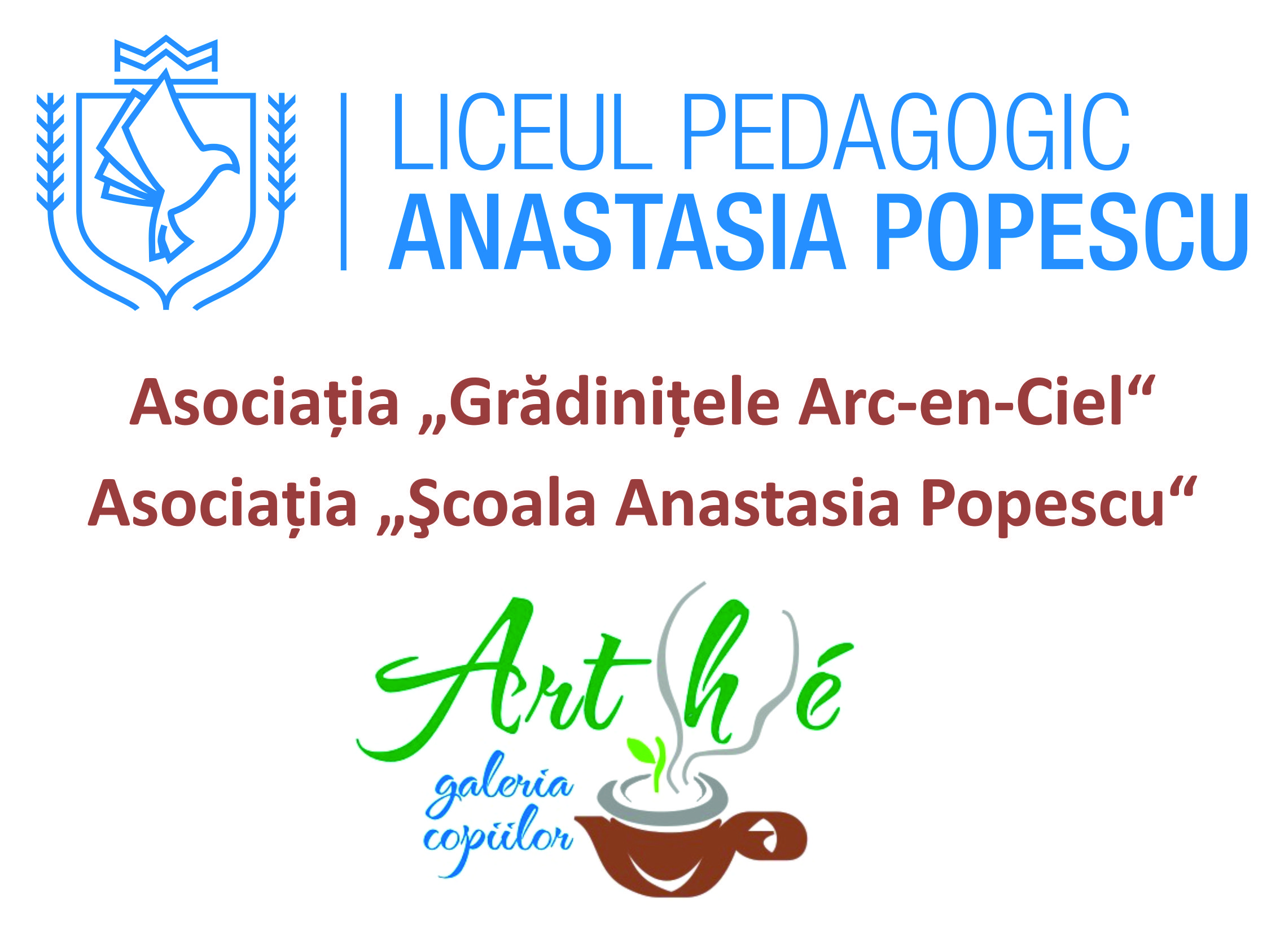 	Secţiune rezervată organizatorilorCONCURS DE ARTE PLASTICE ŞI DECORATIVEEdiţia a XV-a – 25 mai 2019, cu tema  „Satul din povești – Povestea satului” FORMULAR DE ÎNSCRIERE pentru PREŞCOLARICategoriile A1 (sub 5 ani) şi A2 (peste 5 ani)DATE DE IDENTIFICARE ŞI DATE DE CONTACT:SECŢIUNEA ALEASĂ (VĂ RUGĂM SĂ BIFAŢI O SINGURĂ SECŢIUNE):3. ALTE PRECIZĂRI:(pentru înscrierile prin e-mail NU este nevoie de semnătură)DETALII la tel. 0722 805 777, 0726 126 808Înainte de a completa formularul, vă rugăm să citiţi REGULAMENTUL  CONCURSULUI.Dacă nu aţi primit Regulamentul, vă rugăm să îl solicitaţi la adresa fundatia@sfmaria.ro.CSAPDAdPDPNumele şi prenumele copilului: Data naşterii: Grădiniţa/Clubul de arte plastice (nume, telefon, e-mail): Educator (nume, telefon, e-mail):Profesor de arte plastice, dacă este cazul (nume, telefon, e-mail): Nr. de telefon şi e-mail părinţi: DesenDesenPicturăPicturăModelaj-ceramicăData:Semnătura părintelui/profesorului: